Дзержинский сельский Совет депутатовДзержинского района Красноярского краяРЕШЕНИЕ с.Дзержинское20.09.2018                                                                                                  №19-114рОб утверждении Положения об оплате труда выборных должностных лиц, осуществляющих свои полномочия на постоянной основе, и муниципальных служащих  Дзержинского сельсовета Дзержинского районаНа основании статьи 86 Бюджетного кодекса Российской Федерации, Федерального закона от 06.10.2003 № 131-ФЗ «Об общих принципах организации местного самоуправления в Российской Федерации», статьи 22 Федерального закона от 02.03.2007 № 25-ФЗ «О муниципальной службе 
в Российской Федерации», Постановления Совета администрации края 
от 29.12.2007 № 512-п «О нормативах формирования расходов на оплату труда депутатов, выборных должностных лиц местного самоуправления, осуществляющих свои полномочия на постоянной основе, и муниципальных служащих», статьи 22 Устава Дзержинского сельсовета Дзержинского района, Дзержинский сельский Совет депутатов РЕШИЛ:1. Утвердить Положение об оплате труда выборных должностных лиц, осуществляющих свои полномочия на постоянной основе, и муниципальных служащих Дзержинского сельсовета Дзержинского района согласно  приложению.2. Признать утратившим силу Решение Дзержинского сельского Совета депутатов от 20.04.2015 № 53-216р «Об утверждении Положения об оплате труда выборных должностных лиц, осуществляющих свои полномочия на постоянной основе, и муниципальных служащих Дзержинского сельсовета Дзержинского района».3. Опубликовать настоящее решение в газете «Дзержинец».4. Решение вступает в силу в день, следующий за днем его официального опубликования и применяется 
к правоотношениям возникшим с 1 сентября 2018 года.Председатель Дзержинского сельского Совета депутатов                                                               Г.В. ЗайцеваГлава сельсовета                                                                                   А.И. СоничПриложение к решению Дзержинского сельского Совета депутатов от 20.09.2018 года  № 19-114рПОЛОЖЕНИЕ об оплате труда депутатов, выборных должностных лиц местного самоуправления,  осуществляющих свои полномочия на постоянной основе, лиц, замещающих иные муниципальные должности, 
и муниципальных служащих Дзержинского сельсовета Дзержинского районаСтатья 1. Общие положенияНастоящее Положение устанавливает размеры и условия оплаты труда депутатов,  выборных должностных лиц местного самоуправления, осуществляющих свои полномочия на постоянной основе, лиц, замещающих иные муниципальные должности (далее – лица, замещающие муниципальные должности), и муниципальных служащих Дзержинского сельсовета Дзержинского района.Статья 2. Отнесение к группе муниципальных образований края1. В целях данного Положения признается, что Дзержинский сельсовет Дзержинского района относится к VII группе муниципальных образований 
в соответствии с Постановлением Совета администрации Красноярского края от 29.12.2007 № 512-п «О нормативах формирования расходов на оплату труда депутатов, выборных должностных лиц местного самоуправления, осуществляющих свои полномочия на постоянной основе, лиц, замещающих иные муниципальные должности, и муниципальных служащих» (далее – Постановление № 512-п).Статья 3. Оплата труда лиц, замещающих муниципальные должности1. Оплата труда лиц, замещающих муниципальные должности, состоит из денежного вознаграждения и ежемесячного денежного поощрения.2. Размеры денежного вознаграждения и ежемесячного денежного поощрения лиц, замещающих муниципальные должности, устанавливаются в  размерах согласно приложению 1.3. На денежное вознаграждение и денежное поощрение, выплачиваемое дополнительно к денежному вознаграждению, начисляются районный коэффициент, процентная надбавка к заработной плате за стаж работы в районах Крайнего Севера, в приравненных к ним местностях и иных местностях края с особыми климатическими условиями, размер которых не может превышать размер, установленный федеральными и краевыми нормативными правовыми актами.Статья 4. Оплата труда муниципальных служащих1. Оплата труда муниципального служащего производится в виде денежного содержания.2. В состав денежного содержания включаются:должностной оклад;ежемесячная надбавка за классный чин;ежемесячная надбавка за особые условия муниципальной службы;ежемесячная надбавка за выслугу лет;ежемесячное денежное поощрение;ежемесячная процентная надбавка к должностному окладу за работу со сведениями, составляющими государственную тайну;премии;единовременная выплата при предоставлении ежегодного оплачиваемого отпуска, которая не является выплатой за отработанное время;и) материальная помощь.3. На денежное содержание начисляются районный коэффициент, процентная надбавка к заработной плате за стаж работы в районах Крайнего Севера, в приравненных к ним местностях и иных местностях края с особыми климатическими условиями, размер которых не может превышать размер, установленный федеральными и краевыми нормативными правовыми актами.Статья 5. Должностные окладыДолжностные оклады муниципальных служащих устанавливаются в размерах согласно приложению 2.Статья 6. Ежемесячная надбавка за классный чин1.Предельные размеры ежемесячной надбавки за классный чин к должностным окладам составляют:а) за классный чин 1-го класса – 35 процентов; б) за классный чин 2-го класса - 33 процентов;в) за классный чин 3-го класса - 25 процентов.2. Надбавки за классный чин выплачиваются после присвоения муниципальным служащим соответствующего классного чина в соответствии с действующим законодательством Российской Федерации и Красноярского края..3. Конкретный размер надбавки за классный чин муниципальному служащему устанавливается представителем нанимателя.Статья 7. Ежемесячная надбавка за особые условия муниципальной службы1. Предельный размер ежемесячной надбавки за особые условия муниципальной службы составляют:2. Конкретный размер надбавки за особые условия муниципальной службы муниципальному служащему устанавливается представителем нанимателя.Статья 8. Ежемесячная надбавка за выслугу лет1.Предельный размер ежемесячной надбавки за выслугу лет на муниципальной службе к должностному окладу составляют:а) при стаже муниципальной службы от 1 до 5 лет - 10 процентов; б) при стаже муниципальной службы от 5 до 10 лет – 15 процентов;в) при стаже муниципальной службы от 10 до 15 лет - 20 процентов;г) при стаже муниципальной службы свыше 15 лет - 30 процентов.2. Стаж службы, дающий право на получение ежемесячной надбавки за выслугу лет на муниципальной службе, определяется в соответствии с законодательством Российской Федерации и Красноярского края.3. Конкретный размер надбавки за выслугу лет на муниципальной службе муниципальному служащему устанавливается представителем нанимателяСтатья 9. Размеры денежного поощренияПредельный размер ежемесячного денежного поощрения составляет 2,4  должностного оклада.Конкретный размер ежемесячного денежного поощрения муниципальному служащему устанавливается представителем нанимателя 
в пределах установленного фонда оплаты труда.Статья 10. Ежемесячная процентная надбавка за работу со сведениями, составляющими государственную тайнуРазмерами ежемесячной процентной надбавки к должностному окладу за работу со сведениями, составляющими государственную тайну, и ежемесячной процентной надбавки к должностному окладу за стаж службы в структурных подразделениях по защите государственной тайны являются размеры указанных ежемесячных процентных надбавок, предусмотренные законодательством Российской Федерации.Выплата ежемесячных процентных надбавок, указанных в абзаце первом настоящего пункта, осуществляется в пределах установленного фонда оплаты труда.Статья 11. Премирование муниципальных служащихРазмеры премирования муниципальных служащих ограничиваются пределами установленного фонда оплаты труда.Премирование муниципальных служащих производится по решению представителя нанимателя в соответствии с Положением о премировании, утверждаемым представительным органом местного самоуправления. Статья 12. Единовременная выплата при предоставлении ежегодного оплачиваемого отпускаПредельный размер единовременной выплаты, осуществляемой один раз в год при предоставлении ежегодного оплачиваемого отпуска, составляет 3,5 должностного оклада.Статья 13. Материальная помощь муниципальным служащимРазмеры единовременной материальной помощи муниципальным служащим ограничиваются пределами установленного фонда оплаты труда.Положение о выплате материальной помощи муниципальным служащим утверждается представительным органом местного самоуправленияСтатья 14. Индексация размеров оплаты трудаРазмеры оплаты труда муниципальных служащих и лиц, замещающих муниципальные должности, индексируются (увеличиваются) в размерах и в сроки, предусмотренные законом края о краевом бюджете на очередной финансовый год и плановый период для индексации (увеличения) размеров денежного вознаграждения лиц, замещающих государственные должности Красноярского края, размеров должностных окладов по должностям государственной гражданской службы Красноярского края.Статья 15. Порядок формирования фонда оплаты лиц, замещающих муниципальные должности, и муниципальных служащих1. Предельный размер фонда оплаты труда состоит из:предельного размера фонда оплаты труда главы муниципального образования, который формируется из расчета 24-кратного среднемесячного предельного размера денежного вознаграждения главы муниципального образования с учетом средств на выплату районного коэффициента, процентной надбавки к заработной плате за стаж работы в районах Крайнего Севера, в приравненных к ним местностях и иных местностях края с особыми климатическими условиями;предельного размера фонда оплаты труда (за исключением главы муниципального образования), который формируется из расчета среднемесячного базового должностного по должности "ведущий специалист" с коэффициентом 1,08 и количества должностных окладов, предусматриваемых при расчете предельного размера фонда оплаты труда с учетом средств на выплату районного коэффициента, процентной надбавки к заработной плате за стаж работы в районах Крайнего Севера, в приравненных к ним местностях и иных местностях края с особыми климатическими условиями.2. При расчете размера фонда оплаты труда учитываются следующие средства для выплаты (в расчете на год):Приложение 1Размеры денежного вознаграждения и ежемесячного денежного поощрения лиц, замещающих муниципальные должности(рублей в месяц)Приложение 2Размеры должностных окладов муниципальных служащих (рублей в месяц)Размеры надбавок за особые условия    
муниципальной службы (процентов к должностному окладу)Размеры надбавок за особые условия    
муниципальной службы (процентов к должностному окладу)Группа должностиРазмер надбавки Высшая                      80Главная и ведущая           70Старшая и младшая           50Составляющие фонда оплаты трудаКоличество должностных окладов, предусматриваемых при расчете предельного размера фонда оплаты трудаДОЛЖНОСТНОЙ ОКЛАД12Ежемесячная надбавка за классный чин4Ежемесячная надбавка за особые условия муниципальной службы6,4Ежемесячная надбавка за выслугу лет3Ежемесячное денежное поощрение21,4Ежемесячная процентная надбавка к должностному окладу за работу со сведениями, составляющими государственную тайну0,2Премии2,7Единовременная выплата при предоставлении ежегодного оплачиваемого отпуска и материальная помощь4ИТОГО53,7Наименование   
должности Размер  денежного вознагражденияРазмер ежемесячного денежного поощренияГлава сельсовета17 01517 015Наименование должностиДолжностной окладЗаместитель главы муниципального образования 4 367Главный специалист3 940Ведущий специалист3 827Главный бухгалтер3 827Бухгалтер3 691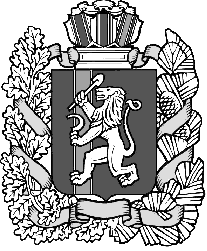 